Amite County School District	March Breakfast	Every breakfast needs a fruit plus at least two other food items!  Grain, Meat, or Milk*Milk served daily: fat-free Chocolate and Fat-free Strawberry milk; 1%milk and skim milk.**Menu subject to change due to unforeseen circumstances.*****This institution is an equal Opportunity Provider and Employer***MondayTuesdayWednesdayThursdayFridayMar - 2French Toast Sticks / SyrupORMuffin & YogurtORCereal bar & YogurtAssorted Chilled FruitAssorted Fruit JuicesAssorted MilkMar - 3Croissant, Egg Patty, Bacon, JellyORBanana Muffin & YogurtORCereal Bar & YogurtAssorted Fresh Fruit Assorted Fruit JuicesAssorted MilkMar - 4Biscuit & Sausage, Jelly ORBanana Bread & YogurtORCereal & YogurtAssorted Fresh Fruit Assorted Fruit JuicesAssorted MilkMar - 5Grits, Toast, Sausage ORBanana Muffin & YogurtORCereal & YogurtAssorted Fresh Fruit Assorted Fruit JuicesAssorted MilkMar - 6Sausage & Pancake on a Stick / Syrup & YogurtORBanana Bread & YogurtORCereal bar & YogurtAssorted Fresh Fruit Assorted Fruit JuicesAssorted MilkMar - 9Apple Frudel & YogurtORPowdered Donuts & YogurtORBanana Bread & YogurtAssorted Chilled FruitAssorted Fruit JuicesAssorted MilkMar - 10Croissant, Egg Patty, Bacon, JellyORBanana Muffin & YogurtORCereal Bar & YogurtAssorted Fresh Fruit Assorted Fruit JuicesAssorted MilkMar - 11Biscuit & Sausage, Jelly ORBanana Bread & YogurtORCereal & YogurtAssorted Fresh Fruit Assorted Fruit JuicesAssorted MilkMar - 12Grits, Toast, Sausage ORBanana Muffin & YogurtORCereal & YogurtAssorted Fresh Fruit Assorted Fruit JuicesAssorted MilkMar - 13Sausage & Pancake on a Stick / Syrup & YogurtORBanana Bread & YogurtORCereal bar & YogurtAssorted Fresh Fruit Assorted Fruit JuicesAssorted MilkMar – 16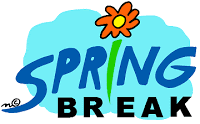 NO SCHOOLMar – 17NO SCHOOLMar – 18NO SCHOOLMar – 19NO SCHOOLMar – 20NO SCHOOLMar – 16NO SCHOOLMar – 17NO SCHOOLMar – 18NO SCHOOLMar – 19NO SCHOOLMar – 20NO SCHOOLMar – 16NO SCHOOLMar – 17NO SCHOOLMar – 18NO SCHOOLMar – 19NO SCHOOLMar – 20NO SCHOOLMar – 16NO SCHOOLMar – 17NO SCHOOLMar – 18NO SCHOOLMar – 19NO SCHOOLMar – 20NO SCHOOLMar – 16NO SCHOOLMar – 17NO SCHOOLMar – 18NO SCHOOLMar – 19NO SCHOOLMar – 20NO SCHOOLMar - 23French Toast Sticks / SyrupORMuffin & YogurtORCereal bar & YogurtAssorted Chilled FruitAssorted Fruit JuicesAssorted MilkMar - 24Croissant, Egg Patty, Bacon, JellyORBanana Muffin & YogurtORCereal Bar & YogurtAssorted Fresh Fruit Assorted Fruit JuicesAssorted MilkMar - 25Biscuit & Sausage, Jelly ORBanana Bread & YogurtORCereal & YogurtAssorted Fresh Fruit Assorted Fruit JuicesAssorted MilkMar - 26Grits, Toast, Sausage ORBanana Muffin & YogurtORCereal & YogurtAssorted Fresh Fruit Assorted Fruit JuicesAssorted MilkMar - 27Sausage & Pancake on a Stick / Syrup & YogurtORBanana Bread & YogurtORCereal bar & YogurtAssorted Fresh Fruit Assorted Fruit JuicesAssorted MilkMar - 30Apple Frudel & YogurtORPowdered Donuts & YogurtORBanana Bread & YogurtAssorted Chilled FruitAssorted Fruit JuicesAssorted MilkMar - 31Croissant, Egg Patty, Bacon, JellyORBanana Muffin & YogurtORCereal Bar & YogurtAssorted Fresh Fruit Assorted Fruit JuicesAssorted Milk